EXERCÍCIOS: REPRESENTAÇÃO DO ESPAÇO	Desde os tempos mais antigos as pessoas representam o espaço.1) Leia as seguintes informações sobre a arte rupestre no Brasil.Podemos afirmar que o registro rupestre é a primeira manifestação de arte da pré-
-história brasileira, especialmente rica no Nordeste. Foi numa região do nordeste do Brasil, um lugar onde não há muita ocupação humana, que se desenvolveu uma arte rupestre pré-histórica das mais ricas e expressivas do mundo.Fonte: Sobre a arte rupestre [adaptado]. Associação Brasileira de Arte Rupestre. Disponível em: http://www.globalrockart2009.ab-arterupestre.org.br/arterupestre.asp. Acesso: 22 mar. 2014.a) Coloque V para as frases verdadeiras e F para as falsas.(     ) Arte rupestre são desenhos e pinturas pré-históricos.(     ) No Brasil existe arte pré-histórica.(     ) Podemos encontrar os principais registros da arte rupestre no sul do Brasil.(     ) A arte rupestre é uma arte atual.(     ) A arte rupestre é uma fonte histórica.b) Assinale a imagem que representa a arte rupestre.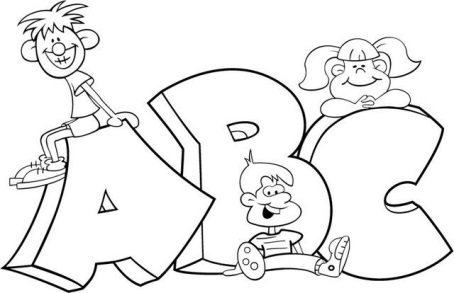 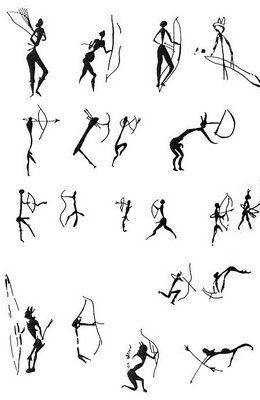 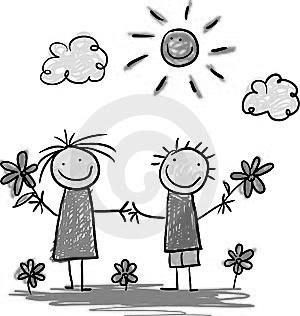         	(     )					(     )					  (     )	À medida que as populações humanas cresciam, surgiam outras necessidades. Aos poucos, os seres humanos viram a necessidade de ampliar os conhecimentos sobre o território em que viviam, e as representações do espaço, que hoje chamamos de mapas, tornaram-se mais comuns e precisas. 2) Observe os seguintes mapas.A –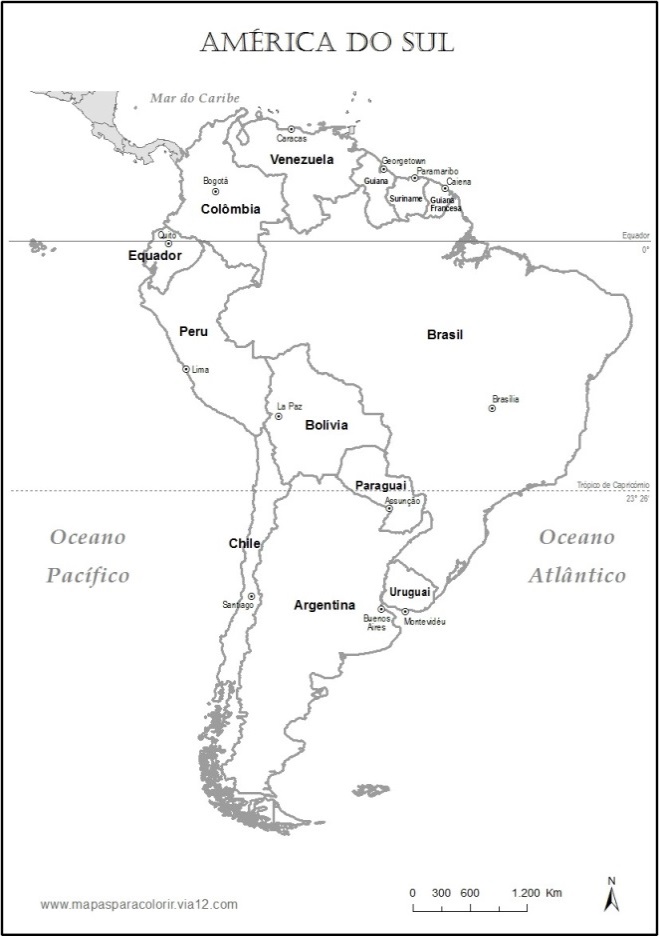 B –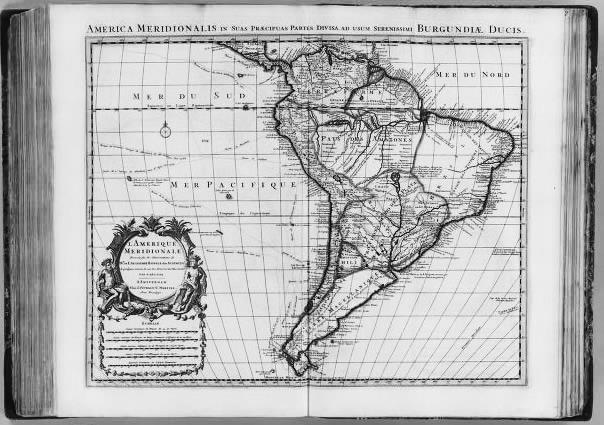 a) Assinale as frases que contêm informações corretas a partir das observações feitas dos mapas anteriores.(   ) Os dois mapas mostram lugares diferentes, pois são diferentes.(   ) Os dois mapas, embora diferentes, mostram o mesmo lugar.(   ) O mapa B é o mais antigo, pois mostra a América do Sul de hoje.(   ) O mapa A é o mais antigo, pois mostra a América do Sul de hoje.(   ) O mapa A é o mais atual, pois mostra a América do Sul de hoje.b) Os mapas são fontes históricas? Por quê?___________________________________________________________________________________________________________________________________________________________________________________________________________________________c) Volte a observar o mapa A e faça o que se pede:Pinte o Brasil de verde;Pinte de vermelho os países que fazem fronteira com o Brasil;Cerque de azul o nome do oceano que banha o Brasil;Cerque a escala que aparece nele.e) Escreva o nome dos países que não fazem fronteira com o Brasil.___________________________________________________________________________________________________________________________________________________________________________________________________________________________	Com uma superfície de 8.514.876 km², o Brasil é o quinto país do mundo em extensão territorial. Ocupa quase a metade da área da América do Sul.3) Observe o mapa.a) Faça o que se pede:Dê um título a ele.Escreva, no lugar correto, o nome do oceano que banha esse país. Pinte de vermelho o estado onde você mora.Pinte de amarelo os estados que fazem limite com São Paulo.Circule o nome de um estado que não tem litoral._____________________________________________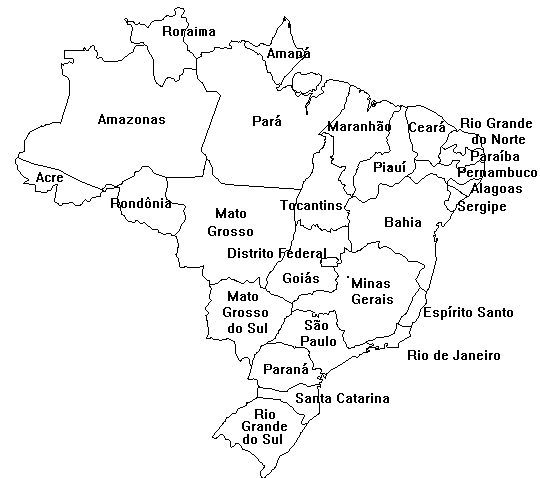 b) Quantas são as Unidades Federativas no Brasil?___________________________________________________________________________________________________________________________________________________________________________________________________________________________c) Escreva o nome da capital desse país.___________________________________________________________________________________________________________________________________________________________________________________________________________________________